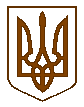 Баришівська  селищна  радаБаришівського  районуКиївської  областіР І Ш Е Н Н Я23.01.2019                                                                                   № 26-03-07смт Баришівка                                           Про затвердження  порядку денного     пленарного засідання третьої позачергової сесії VII скликання         Відповідно до пункту 14 статті 46 Закону України «Про місцеве самоврядування в Україні», селищна рада               В И Р І Ш И Л А:        Затвердити порядок денний  пленарного засідання третьої сесії VII  скликання за основу:      1.Про   внесення   змін    до  рішення  селищної  ради    від   12.01.2019              № 20-02-07  «Про  бюджет  селищної  ради   на  2019 рік».     2.Про   внесення   змін   до  рішення   селищної   ради   від  09.01.2019              № 09-01-07 «Про затвердження переліку  і персонального складу постійних комісій  селищної  ради  та  про  затвердження  Положення  про  постійні депутатські  комісії  Баришівської  селищної  ради.      Різне.Селищний голова                                             О.П. Вареніченко 